Chirurgická klinika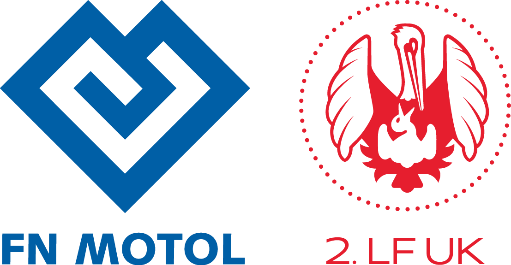 2. LF UK a FN MotolV Úvalu 84, Praha 5.       tel.:  224 434 100přednosta: prof. MUDr. Alan Stolz, Ph.D.
Vážený pane přednosto, vážený pane primáři, velice si vážím, že studenti 6. ročníku 2. LF UK mohou část své chirurgické předstátnicové stáže absolvovat na Vašem pracovišti. Pro získání zápočtu z všeobecné chirurgie je zapotřebí potvrzení o absolvování povinných výkonů vedoucím příslušného pracoviště nebo odborným školitelem. Praktická náplň během předstátnicové praxe z chirurgie by měla hlavně obsahovat:praktickou aplikaci znalostí chirurgické propedeutiky při vyšetřování pacientůpráci studentů při přijetí pacienta k hospitalizaci, psaní dekurzu denních vizit, přípravě pacienta k operaci, přípravě a předání propouštěcí zprávypráci na chirurgickém oddělení pod vedením sekundárního lékaře, včetně prezentace pacientů při vizitě, kontrolu laboratorních vyšetření a výsledků zobrazovacích metod a převazy pacientů na oddělení při ranních vizitáchpředvedení a nácvik praktických dovedností: zavedení močového katetru, zavedení nazogastrické sondy, zavedení periferního žilního vstupu, aplikace lokální podkožní anestezie, vyčištění rány, šití ran a odstraňování stehů, aplikace obvazového materiáluúčast studentů na operačním sále jako 2. nebo 1. asistenceúčast na práci všeobecné a specializované ambulance chirurgického oddělení – jednak převazy, dále vyšetření pacienta s náhlou příhodou břišní, a dále zúčastnit se indikační rozvahy pacienta k elektivní operaciúčast na rentgenových a indikačních vizitách chirurgického pracovištěDěkuji za spolupráci při vzdělávaní studentů medicíny a zůstávám s přátelským pozdravem,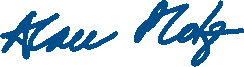 									prof. MUDr. Alan Stolz, Ph.D.